Photo / Video Consent Form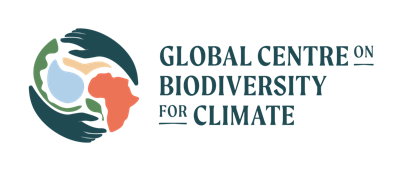 This consent form outlines the terms on which you 	 [full name in capitals] agree to allow (Insert name of organization) as a grantee of the Global Centre on Biodiversity for Climate (GCBC)1 to use media (“photos / videos”) featuring your image for the uses set out below.TransfersOnce an image or film is published, it may be transferred to recipients in countries outside the European Union that do not have the same data protection laws.Photos or films that are published online can be viewed throughout the world and not just in the United Kingdom where UK law applies.PaymentYou understand that you will not be paid for participating in this photography or film shoot.WithdrawalYou may request for (insert organization name) to stop using your image at any time you wish via a formal email request (insert contact email). In that event, (insert organization name) agrees that the photos / films will not be used in future publications but may continue to appear in publications already in circulation.Signed by: 	 Date:	/	/Email: 	 Tel: 	(Kew will only use these details to administer this consent and to contact you regarding the use of the photos / films if necessary.)1 (Insert organization name) is a grantee of the Global Centre for Biodiversity on Climate (GCBC) programme. This photo/video shoot is being conducted as part of (Insert organization name) ‘s grant activity under GCBC.2 Printed materials shall include without limitation publications (eg. newsletters, magazines, reports, books, newspapers), promotions, advertisements, posters and presentations.3 Digital materials shall include without limitation publications (eg. e-newsletters, e-magazines, online publications), advertisements, applications and presentations. Such materials could be used on social media platforms, websites and in email communications.Photo/Video Title and Location: Date:	/	/